SSK Ungdomssektion 2019Datum: 21 jan 2019Närvarande: Peter, Thomas, Thobias, Tore, Camilla, Andy, Anders & OlaUngdomslagen 2018 3-manna F/P 12-13 (Andy, Mikael, Morgan Johansson, Joakim Berntsson5-manna:  F/P 10-11  (Thomas, Thobias, Camilla, Fredrik)7- manna: F/P 08-09 (Peter, Ola, Tore, Anders)Under 2019 är ambitionen att starta upp ett lag för 14-15Sker via inbjudan till öppna träningar under våren.Vilka föräldrar är intresserade….Serier och Sammandrag 2019Anmälan till serier 1 mars 2019P08: önskemål i anmälning: Norra, LättP10: sammandrag, NorraP12: 3 -mannaFör 5 -manna gällande sammandrag så ska vi anmäla detta till Söff om vi är intresserade. (Thomas tar det med sitt lag)Ledare ska ha inloggning till fogis  (Ola/ Cia – kollar) – ledare skickar sina personuppgifter till kansli mail.Träningar 2019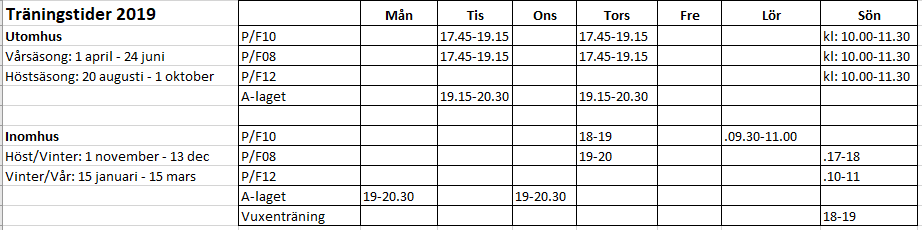 Kansli skickar in bokningar till Strängnäs kommun.Taggar – uppdateringar..Tränare skickar in sina nummer på nuvarande taggar samt personnummer.WebAlla lag ska ha laget.se som kommunikationskanal för laget och klubben.MaterialNya bollar bör köpas in under 2018 till ungdomssektionenSize 3 bör köpas in… (Thomas) Matchkläder finns – kan behövas kompletteras med strumpor.Sjukvårdsväska – ok Träningskläder --- laget skriver upp status på träningskläder….Avbytarstolar – 2st x 6 personerCuper:Föreningen står för en avgift per lag.Lokalt spel mot andra lokala föreningar..Ungdomssektionen lägger förslag för framtida cupdeltagandeLagkassa:Varje lag ska ha lagkassa..Varje lag ansvar för försäljningSkulle ett lag upphöra så går lagkassan till klubben.Medlemsavgifter:Kommer att skickas ut kommande veckor.Medlemsavgift betalas ej tillbakaSponsring:Klubben syn är att sponsring går till klubben i första hand.Avslutning:I början av oktober för att inte krocka med Marknad eller liknande. Datum: Förslag är den 5 oktober.UtbildningDomarutbildning -flera ledare ska gåTräningsutbildning – förslag läggs fram.Ungdomssektionen lägger förslag på hur utbildningen kommer se ut under 2019.Föräldramöte: Varje lag ska ha ett föräldramöte och gå igenom för säsongen 2019, ska ske innan den 30 mars i varje lag.Ledarträffar:Ska vara 3-4 stycken per år.Nästa ledarträff den 30 mars klockan 11.00 (städning av förråd)Ska vara dokumenterade….Budget: Ungdomssektion bör estimera en budget för säsongen 2019 och presentera för styrelsen.Övrigt:Ungdomslagen ska ta hand om söndagsträning för att hantera Kiosk, Städning av SSK utrymmen.Samarbete mellan lag, nivåanpassa träning för olika spelare.Ledarmanual….Event: Träningsmatch – landslagsmatch (tittas på om något erbjudande kommer ut)